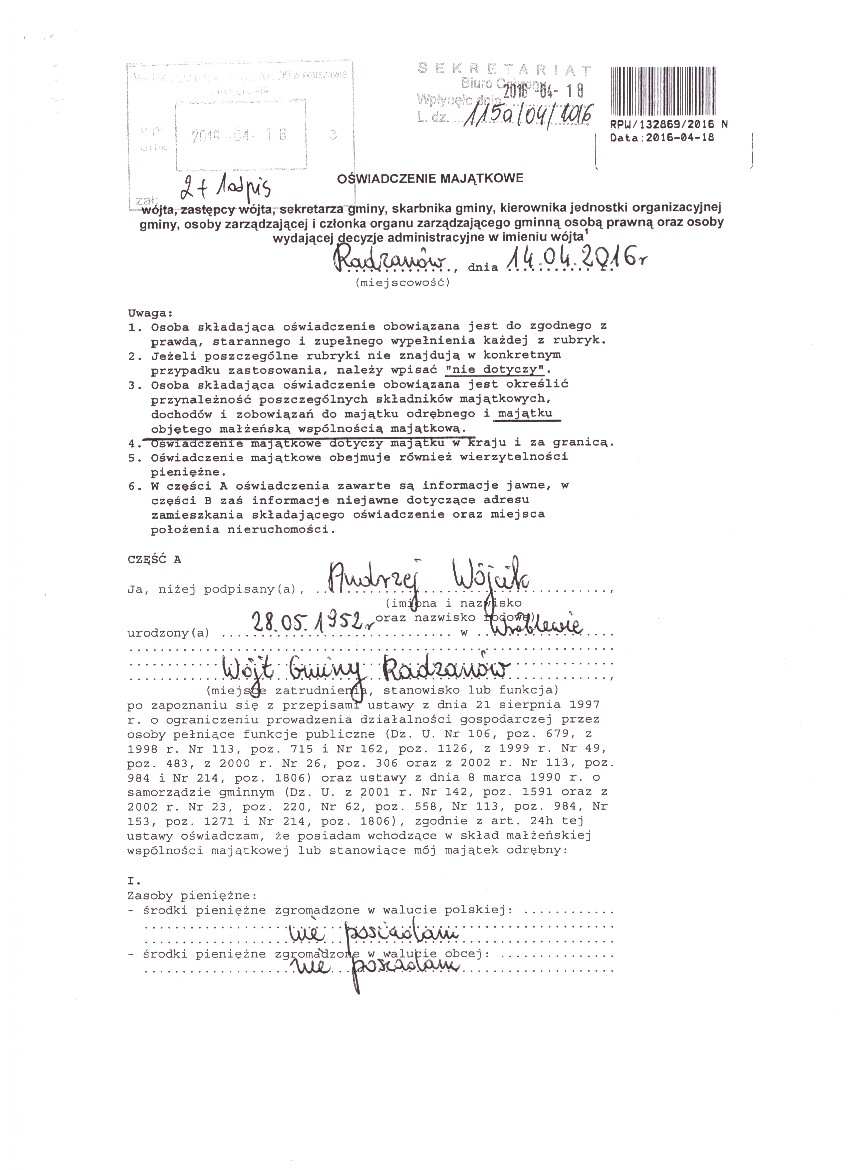 \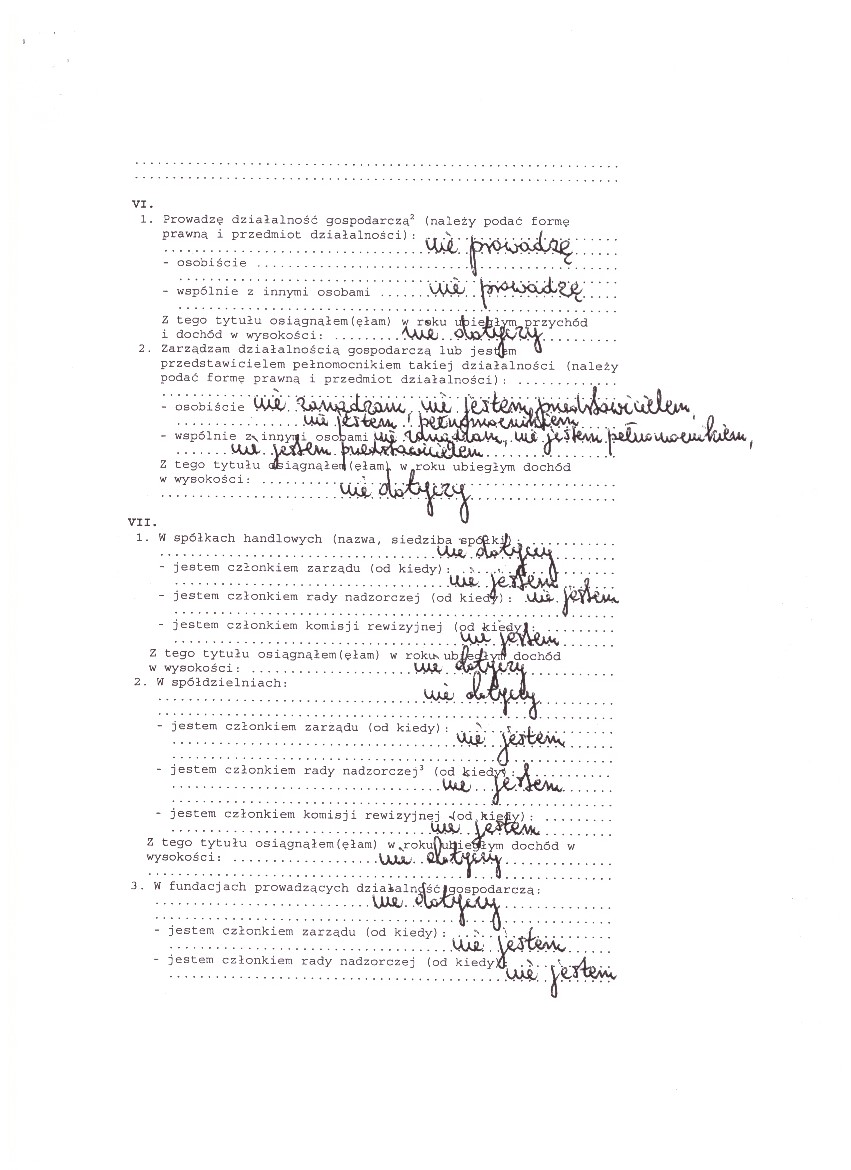 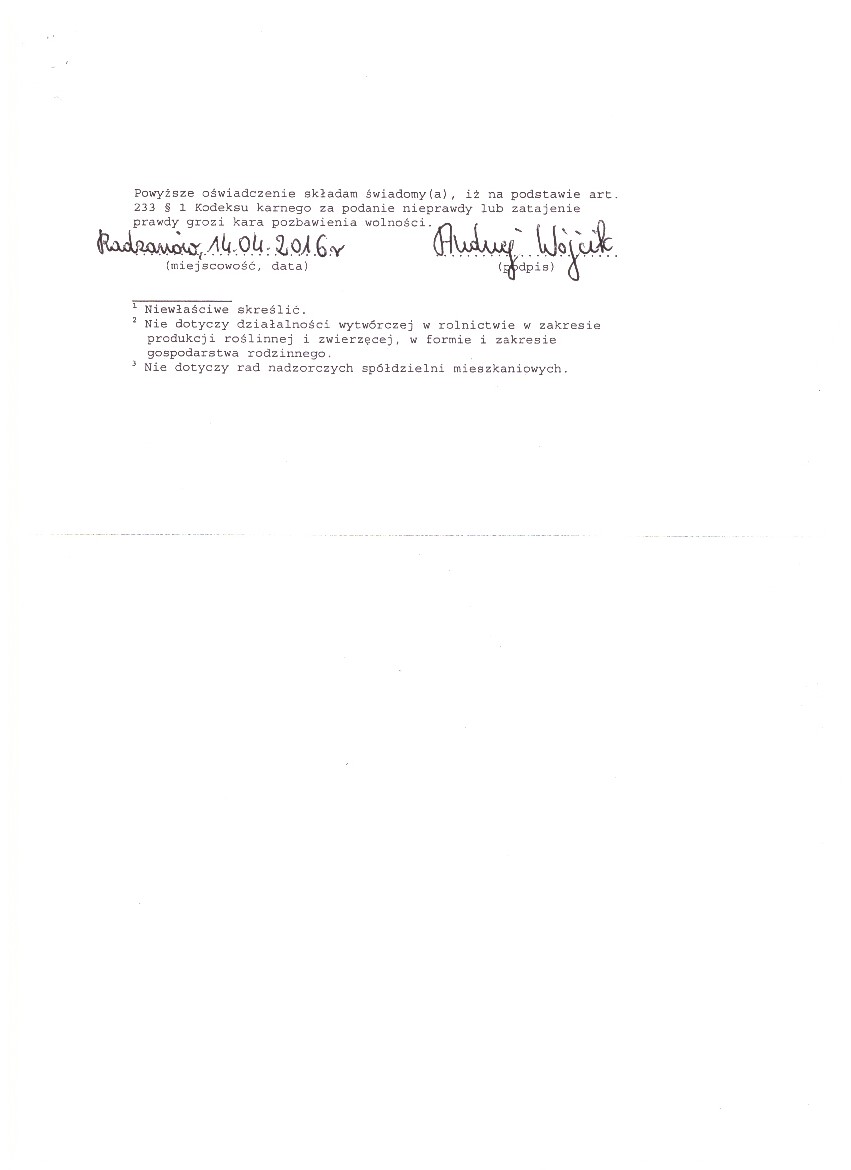 